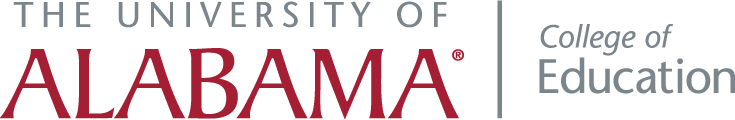 Academic Issues CommitteeDepartment: ___________________________________________________________________Title of Program Change: _________________________________________________________The above program change was approved by the Administrative Council on_____________________.The above program change was presented to the AIC on_____________________.The Academic Issues Committee: _________Approves					__________Does Not Approve.Reason for not approving: _________________________________________________________AIC Chairperson